Smyslová a nervová soustava - test21.	Jak se jmenuje část oka, která se nachází pod bělimou a vyživuje oko?A)	spojivkaB)	cévnatkaC)	slepá skvrna2.	Kde se vytváří obraz vzdálených předmětů u krátkozrakého člověka?A)	na žluté skvrněB)	před sítnicíC)	za sítnicí3.	Jaké množství informací a dat získáváme pomocí zraku?A)	méně než 50 procentB)	asi 80 procentC)	jen asi 10 procent4.	Jak se nazývá otvor, kterým se dostává světelný paprsek nesoucí obraz předmětu na sítnici?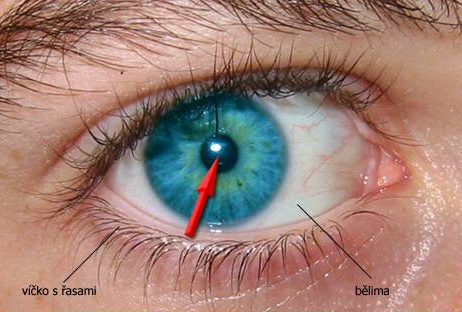 A)	zorniceB)	duhovkaC)	cévnatka5.	Jakou vlastnost pokrmu dokáží rozlišit chuťové buňky v chuťových pohárcích na kořenu jazyka?A)	sladkost a slanostB)	hořkostC)	kyselost6.	Rovnovážné ústrojí je součástí:A)	vnitřního uchaB)	čichového ústrojíC)	míchy7.	Jaké množství pigmentu mají v duhovce světle modré oči?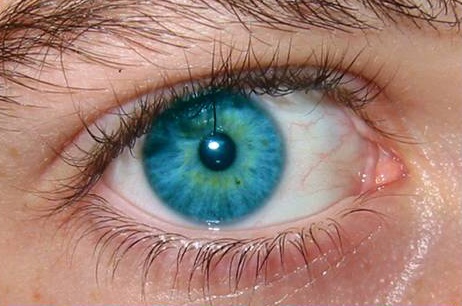 A)	žádnéB)	velkéC)	malé8.	Pes dokáže vnímat frekvenci zvukových vln až 100 000 Hz. Jakou frekcenci vnímá člověk?A)	16 - 20 000 HzB)	pouze pod 5 000 HzC)	nad 30 000 Hz9.	Kolik hmatových tělísek je na konečcích prstů na 1 cm čtverečném?A)	až 300B)	50 - 100C)	méně než 5010.	Co způsobuje barvu duhovky?A)	světločivné buňkyB)	bělimaC)	pigment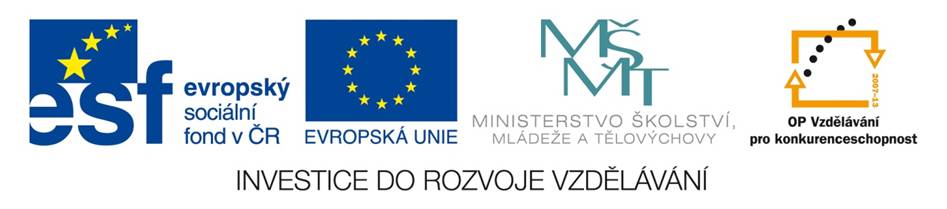 